“Principe Umberto di Savoia”Via Chisari n°8 - 95123 CATANIA -Tel. 095/6136360 – Fax. 095/8731789Codice Fiscale: 80009250871 – Codice Meccanografico: CTPS06000EE-mail:  ctps06000e@istruzione.it– PEC: CTPS06000E@PEC.ISTRUZIONE.ITSito Web: www.principeumberto.gov.itPATTO FORMATIVO STUDENTE E MODULO DI ADESIONE ALLE ATTIVITA’ DI PCTO(PERCORSI PER LE COMPETENZE TRASVERSALI E DI ORIENTAMENTO)Il/La sottoscritto/a , nato/a a,………..il , ……. codice fiscale:……………….. , residente a ………..in via N. , frequentante la classe sez. ,  in procinto di frequentare attivita di P C T O nel periodo dal……. al ……..Ente/i  ospitante/i:Sede/i del tirocinio:                                                                        DICHIARA- di essere a conoscenza che le attività che andrà a svolgere costituiscono parte integrante del percorso formativo;- di essere a conoscenza che la partecipazione al progetto di PCTO non comporta alcun legame diretto tra il sottoscritto e la struttura ospitante in questione e che ogni rapporto con la struttura ospitante stessa cesserà al termine di questo periodo;- di essere a conoscenza delle norme comportamentali previste dal C.C.N.L., le norme antinfortunistiche e quelle in materia di privacy;- di essere stato informato dal Tutor formativo esterno in merito ai rischi aziendali in materia di sicurezza sul lavoro, di cui al D.Lgs. 81/08 e successive modificazioni;- di essere consapevole che durante i periodi del PCTO e soggetto alle norme stabilite nel regolamento degli studenti dell’istituzione scolastica di appartenenza, nonché  alle regole di comportamento, funzionali e organizzative della struttura ospitante;- di essere a conoscenza che, nel caso si dovessero verificare episodi di particolare gravità, in accordo con la struttura ospitante si procederà in qualsiasi momento alla sospensione dell’esperienza del PCTO;- di essere a conoscenza che nessun compenso o indennizzo di qualsiasi natura gli è dovuto in conseguenza della sua partecipazione al programma del PCTO;- di essere a conoscenza che l’attività presso l’Ente/Azienda ospitante non rappresenta rapporto di lavoro;- di essere a conoscenza che l’esperienza del PCTO (ex alternanza scuola lavoro) non comporta impegno di assunzione presente o futuro da parte della struttura ospitante;- di essere a conoscenza delle coperture assicurative sia per i trasferimenti alla sede di svolgimento delle attività PCTO che per la permanenza nella struttura ospitante.- di essere consapevole delle disposizioni previste dalla L. n.71 del 29/05/2017 a tutela dei minori, per la prevenzione e il contrasto del bullismo e cyber bullismo.                                                                    SI IMPEGNA- a rispettare rigorosamente gli orari stabiliti dalla struttura ospitante per lo svolgimento delle attività del PCTO;- a seguire le indicazioni dei tutor e fare riferimento ad essi per qualsiasi esigenza o evenienza;- ad avvisare tempestivamente sia la struttura ospitante che l’istituzione scolastica se impossibilitato a recarsi nel luogo del tirocinio;- a presentare idonea certificazione in caso di malattia;- a tenere un comportamento rispettoso nei riguardi di tutte le persone con le quali verrà a contatto presso la struttura ospitante;- a sottoscrivere nei giorni stabiliti per l’attività, l'apposito registro di presenza presso la struttura ospitante;- a raggiungere autonomamente la sede del soggetto ospitante in cui si svolgerà l’attività del PCTO;- ad adottare per tutta la durata delle attività del PCTO le norme comportamentali previste dal C.C.N.L.;- ad osservare gli orari e i regolamenti interni dell'azienda, le norme antinfortunistiche, sulla sicurezza e quelle in materia di privacy.- a consegnare al tutor scolastico le autorizzazioni di volta in volta richieste dall’istituzione scolastica per eventuali attività progettuali esterne.Data                                                                                                                             Firma dello StudenteII sottoscritto soggetto esercente la responsabilità genitoriale dell'alunno dichiara di aver preso visione di quanto riportato nella presente nota e di autorizzare lo/la studente/ssa a partecipare alle attività previste dal progetto.Data                                                                                                                               Firma del Genitore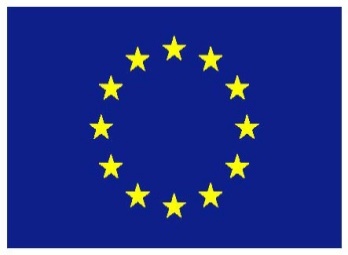 Unione EuropeaFondo Sociale Europeo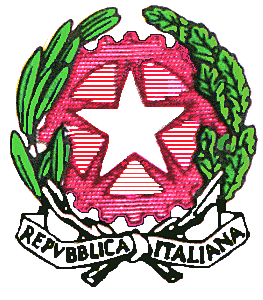 Liceo Scientifico e Linguistico Statale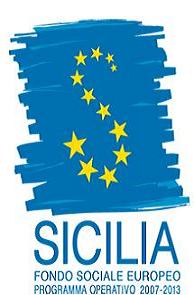 